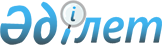 О внесении изменений в решение Жанакорганского районного маслихата "О бюджете сельского округа Кожакент на 2022-2024 годы" от 30 декабря 2021 года № 174
					
			С истёкшим сроком
			
			
		
					Решение Жанакорганского районного маслихата Кызылординской области от 18 апреля 2022 года № 215. Прекращено действие в связи с истечением срока
      Жанакорганский районный маслихат РЕШИЛ:
      1. Внести в решение Жанакорганского районного маслихата от 30 декабря 2021 года № 174 "О бюджете сельского округа Кожакент на 2022 - 2024 годы" следующие изменения:
      пункт 1 изложить в новой редакции:
      "1. Утвердить бюджет сельского округа Кожакент на 2022-2024 годы согласно приложениям 1, 2 и 3 соответственно в том числе на 2022 год в следующем обьеме:
      1) доходы – 106 526 тысяч тенге, в том числе:
      налоговым поступлениям – 5 617 тысяч тенге;
      неналоговым поступлениям – 0;
      поступлениям от продажи основного капитала – 0;
      поступлениям трансфертов – 100 909 тысяч тенге;
      2) затраты – 106 959,8 тысяч тенге;
      3) чистое бюджетное кредитование – 0;
      бюджетные кредиты – 0;
      погашение бюджетных кредитов – 0;
      4) сальдо по операциям с финансовыми активами – 0:
      приобретение финансовых активов – 0;
      поступления от продажи финансовых активов государства – 0;
      5) дефицит (профицит) бюджета – -433,8 тысяч тенге;
      6) финансирование дефицита (использование профицита) бюджета- 433,8 тысяч тенге;
      используемые остатки бюджетных средств – 433,8 тысяч тенге.".
      Приложение 1 к решению изложить в новой редакции согласно приложению к настоящему решению.
      2. Настоящее решение вводится в действие с 1 января 2022 года и подлежит официальному опубликованию. Бюджет сельского округа Кожакент на 2022 годы
					© 2012. РГП на ПХВ «Институт законодательства и правовой информации Республики Казахстан» Министерства юстиции Республики Казахстан
				
      Секретарь Жанакорганского районного маслихата 

Г.Сопбеков
Приложение к решению
Жанакорганского районного маслихата
от 18 апреля 2022 года № 215Приложение 1 к решению
Жанакорганского районного маслихата
от 30 декабря 2021 года № 174
Категория
Категория
Категория
Категория
Сумма, тысяч тенге
Класс
Класс
Класс
Сумма, тысяч тенге
Подклас
Подклас
Сумма, тысяч тенге
Наименование
Сумма, тысяч тенге
I. Доходы
106 526
1
Налоговые поступления
5 617
04
Налоги на собственность
5 617
1
Hалоги на имущество
65
3
Земельный налог
320
4
Налог на транспортные средства
5 232
4
Поступление трансфертов
100 909
02
Трансферты из вышестоящих органов государственного управления
100 909
3
Трансферты из бюджетов городов районного значения, сел, поселков, сельских округов
100 909
Функциональная группа
Функциональная группа
Функциональная группа
Функциональная группа
Сумма, 
тысяч тенге
 Администратор бюджетных программ
 Администратор бюджетных программ
 Администратор бюджетных программ
Сумма, 
тысяч тенге
Программа
Программа
Сумма, 
тысяч тенге
Наименование
Сумма, 
тысяч тенге
II. Затраты
106 959,8
1
Государственные услуги общего характера
43 913
 124
Аппарат акима города районного значения, села, поселка, сельского округа
43 913
001
Услуги по обеспечению деятельности акима города районного значения, села, поселка, сельского округа
43 913
6
Социальная помощь и социальное обеспечение
 3 731
 124
Аппарат акима города районного значения, села, поселка, сельского округа
 3 731
003
Оказание социальной помощи нуждающимся гражданам на дому
 3 731
7
Жилищно-коммунальное хозяйство
13 569,5
 124
Аппарат акима города районного значения, села, поселка, сельского округа
13 569,5
008
Освещение улиц в населенных пунктах
2 971
009
Обеспечение санитарии населенных пунктов
281
011
Благоустройство и озеленение населенных пунктов
10 317,5
8
Культура, спорт, туризм и информационное пространство
17 580
 124
Аппарат акима города районного значения, села, поселка, сельского округа
17 317
006
Поддержка культурно-досуговой работы на местном уровне
17 317
 124
Аппарат акима города районного значения, села, поселка, сельского округа
263
028
Проведение физкультурно- оздравительных и спортивных мероприятии на местном уровне
263
12
Транспорт и коммуникации
24 326
124
Аппарат акима города районного значения, села, поселка, сельского округа
24 326
045
Капитальный и средний ремонт автомобильных дорог в городах районного значения, селах, поселках, сельских округах
24 326
13
Прочие
3 700
 124
Аппарат акима города районного значения, села, поселка, сельского округа
3 700
040
Реализация мероприятий для решения вопросов обустройства населенных пунктов в реализацию мер по содействию экономическому развитию регионов в рамках Государственной программы развития регионов до 2025 года
3 700
15
Трансферты
140,3
124
Аппарат акима города районного значения, села, поселка, сельского округа
140,3
044
Возврат сумм неиспользованных (недоиспользованных) целевых трансфертов, выделенных из республиканского бюджета за счет целевого трансферта из НФ РК
73,5
048
Возврат неиспользованных (недоиспользованных) целевых трансфертов
66,8
3.Чистое бюджетное кредитование
0
4. Сальдо по операциям с финансовыми активами
0
5. Дефицит (профицит) бюджета
-433,8
6. Финансирование дефицита (использование профицита) бюджета
433,8
8 
Используемые остатки бюджетных средств
433,8
1 
Остатки средств бюджета
433,8
01 
Свободные остатки бюджетных средств
433,8